IZRAKSTS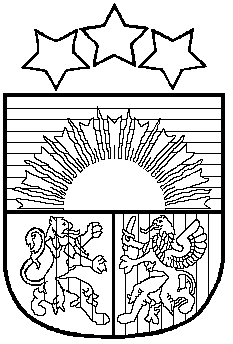 LATVIJAS REPUBLIKAPRIEKULES NOVADA PAŠVALDĪBAS DOMEReģistrācijas Nr. , Saules iela 1, Priekule, Priekules novads, LV-3434, tālrunis , fakss 63497937, e-pasts: dome@priekulesnovads.lvSĒDES  PROTOKOLSPriekules novadā2014.gada 28.novembrī	                       	                                                                Nr.2217.§Par noteikumu „Grozījumi Priekules novada pašvaldības 2014.gada 30.oktobra noteikumos „Par iepirkumu procedūrās iesniegto piedāvājumu saņemšanas procesa pabeigšanu un piedāvājumu atvēršanas sanāksmes uzsākšanu”” apstiprināšanuPamatojoties uz Valsts pārvaldes iekārtas likuma 73.panta pirmās daļas 4.punktu un likuma „Par pašvaldībām” 41.panta pirmās daļas 2.punktu,  Priekules novada pašvaldības dome, atklāti balsojot „par’’ – 10 deputāti – Malda Andersone,  Ainars Cīrulis, Alda Binfelde, Andris Džeriņš, Vija Jablonska, Gražina Ķervija, Inita Rubeze, Andis Eveliņš, Ilgonis Šteins, Arta Brauna; „pret”- nav, „atturas” – nav, nolemj:Apstiprināt Priekules novada pašvaldības noteikumus „Grozījumi Priekules novada pašvaldības 2014.gada 30.oktobra noteikumos „Par iepirkumu procedūrās iesniegto piedāvājumu saņemšanas procesa pabeigšanu un piedāvājumu atvēršanas sanāksmes uzsākšanu””.Pielikumā: Priekules novada pašvaldības noteikumi „Grozījumi Priekules novada pašvaldības 2014.gada 30.oktobra noteikumos „Par iepirkumu procedūrās iesniegto piedāvājumu saņemšanas procesa pabeigšanu un piedāvājumu atvēršanas sanāksmes uzsākšanu””  uz 1 lp.Lēmums izsūtāms:1 eks. Priekules novada pašvaldības izpilddirektora vietnieceiSēdes vadītāja Vija Jablonska		(personiskais paraksts)Protokoliste  Daiga Tilgale                 (personiskais paraksts)	         IZRAKSTS PAREIZSPriekules novada pašvaldības sekretāre							           	           D.TilgalePriekulē, 05.12.2014.LATVIJAS REPUBLIKAPRIEKULES NOVADA PAŠVALDĪBAS DOMEReģistrācijas Nr. , Saules iela 1, Priekule, Priekules novads, LV-3434, tālrunis , fakss 63497937, e-pasts: dome@priekulesnovads.lvNOTEIKUMI Priekulē							Apstiprināti ar Priekules novada pašvaldības domes 							2014.gada 28.novembra sēdes lēmumu 				(protokols Nr.22,17.§) „Grozījumi Priekules novada pašvaldības 2014.gada 30.oktobra noteikumos „Par iepirkumu procedūrās iesniegto piedāvājumu saņemšanas procesa pabeigšanu un piedāvājumu atvēršanas sanāksmes uzsākšanu””1. Izdarīt Priekules novada pašvaldības 2014.gada 30.oktobra noteikumos „Par iepirkumu procedūrās iesniegto piedāvājumu saņemšanas procesa pabeigšanu un piedāvājumu atvēršanas sanāksmes uzsākšanu” grozījumus, izsakot noteikumu 3.punktu šādā redakcijā:„3. Piedāvājumu iesniegšanas termiņa norādītais laiks tiek nofiksēts ar "koordinētā universālā laika" sistēmas (UTC) palīdzību atbilstoši otrajai laika joslai (Grīnvičas laiks plus divas stundas) vai, ja neparedzētu apstākļu dēļ nav pieejams internets, tad precīzs laiks tiek nofiksēts ar Latvijas Radio 1 palīdzību, kas paziņo par pilnas stundas iestāšanos.”2. Noteikumi stājas spēkā nākamajā dienā pēc to parakstīšanas.Pašvaldības domes priekšsēdētāja		                    			 V.Jablonska